NOTAS DE DICIPLINA FINANCIERA1. Balance Presupuestario de Recursos Disponibles NegativoSe informará:a) Acciones para recuperar el Balance Presupuestario de Recursos Disponibles Sostenible.Fundamento Artículo 6 y 19 LDF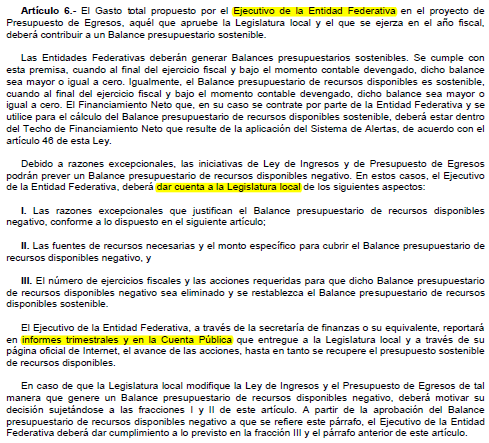 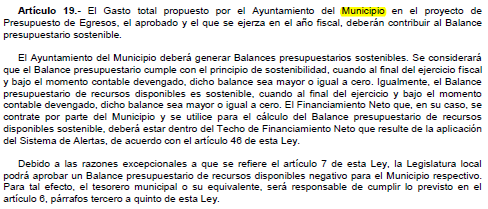 2. Aumento o creación de nuevo GastoSe informará:a) Fuente de Ingresos del aumento o creación del Gasto no Etiquetado.b) Fuente de Ingresos del aumento o creación del Gasto Etiquetado.Fundamento Artículo 8 y 21 LDF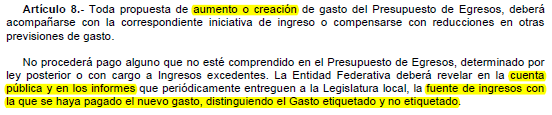 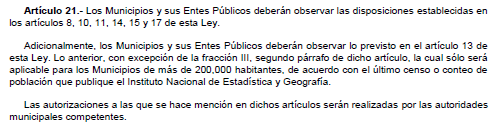 3. Pasivo Circulante al Cierre del EjercicioSe informará solo al 31 de Diciembre de 2020Fundamento Artículo 13 VII y 21 LDF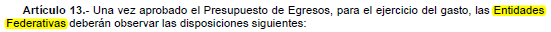 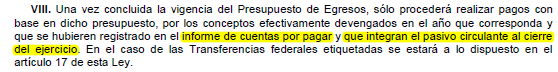 4. Deuda Pública y ObligacionesSe revelará:a) La información detallada de cada Financiamiento u Obligación contraída en los términos del Título Tercero Capítulo Uno de la Ley de Disciplina Financiera de las Entidades Federativas y Municipios, incluyendo como mínimo, el importe, tasa, plazo, comisiones y demás accesorios pactados.Fundamento Artículo 25 LDF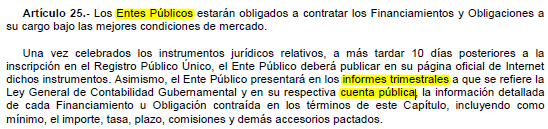 5. Obligaciones a Corto PlazoSe revelará:a) La información detallada de las Obligaciones a corto plazo contraídas en los términos del Título Tercero Capítulo Uno de la Ley de Disciplina Financiera de las Entidades Federativas y Municipios, incluyendo por lo menos importe, tasas, plazo, comisiones y cualquier costo relacionado, así mismo se deberá incluir la tasa efectiva.Fundamento Artículo 31 LDF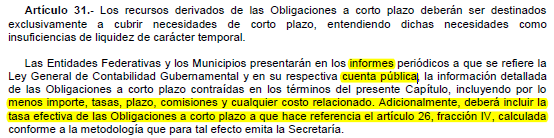 6. Evaluación de CumplimientoSe revelará:a) La información relativa al cumplimiento de los convenios de Deuda Garantizada.Fundamento Artículo 40 LDF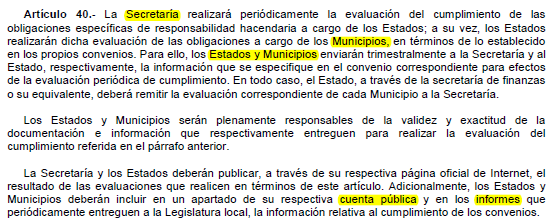 Formato 6 c) Estado Analítico del Ejercicio del Presupuesto de Egresos Detallado -LDF 
                       (Clasificación Funcional)Formato 6 c) Estado Analítico del Ejercicio del Presupuesto de Egresos Detallado -LDF 
                       (Clasificación Funcional)Formato 6 c) Estado Analítico del Ejercicio del Presupuesto de Egresos Detallado -LDF 
                       (Clasificación Funcional)Formato 6 c) Estado Analítico del Ejercicio del Presupuesto de Egresos Detallado -LDF 
                       (Clasificación Funcional)JUNTA MUNICIPAL DE AGUA POTABLE Y ALCANTARILLADO DE SAN FELIPE, GTO., Gobierno del Estado de Guanajuato (a)JUNTA MUNICIPAL DE AGUA POTABLE Y ALCANTARILLADO DE SAN FELIPE, GTO., Gobierno del Estado de Guanajuato (a)JUNTA MUNICIPAL DE AGUA POTABLE Y ALCANTARILLADO DE SAN FELIPE, GTO., Gobierno del Estado de Guanajuato (a)JUNTA MUNICIPAL DE AGUA POTABLE Y ALCANTARILLADO DE SAN FELIPE, GTO., Gobierno del Estado de Guanajuato (a)Estado Analítico del Ejercicio del Presupuesto de Egresos Detallado - LDFEstado Analítico del Ejercicio del Presupuesto de Egresos Detallado - LDFEstado Analítico del Ejercicio del Presupuesto de Egresos Detallado - LDFEstado Analítico del Ejercicio del Presupuesto de Egresos Detallado - LDFClasificación Funcional (Finalidad y Función)Clasificación Funcional (Finalidad y Función)Clasificación Funcional (Finalidad y Función)Clasificación Funcional (Finalidad y Función)Del 1 de enero al 31 de diciembre de 2020 (b)Del 1 de enero al 31 de diciembre de 2020 (b)Del 1 de enero al 31 de diciembre de 2020 (b)Del 1 de enero al 31 de diciembre de 2020 (b)(PESOS)(PESOS)(PESOS)(PESOS)Concepto (c)Subejercicio  (e)Concepto (c)DevengadoPagadoSubejercicio  (e)I. Gasto No Etiquetado (I=A+B+C+D)3417178.353417178.354843375.42A. Gobierno (A=a1+a2+a3+a4+a5+a6+a7+a8)000a1) Legislación0a2) Justicia0a3) Coordinación de la Política de Gobierno0a4) Relaciones Exteriores0a5) Asuntos Financieros y Hacendarios0a6) Seguridad Nacional0a7) Asuntos de Orden Público y de Seguridad Interior0a8) Otros Servicios Generales0B. Desarrollo Social (B=b1+b2+b3+b4+b5+b6+b7)3417178.353417178.354843375.42b1) Protección Ambiental 0b2) Vivienda y Servicios a la Comunidad3417178.353417178.354843375.42b3) Salud0b4) Recreación, Cultura y Otras Manifestaciones Sociales0b5) Educación 0b6) Protección Social0b7) Otros Asuntos Sociales0C. Desarrollo Económico (C=c1+c2+c3+c4+c5+c6+c7+c8+c9)000c1) Asuntos Económicos, Comerciales y Laborales en General0c2) Agropecuaria, Silvicultura, Pesca y Caza0c3) Combustibles y Energía 0c4) Minería, Manufacturas y Construcción0c5) Transporte0c6) Comunicaciones0c7) Turismo0c8) Ciencia, Tecnología e Innovación0c9) Otras Industrias y Otros Asuntos Económicos0D. Otras No Clasificadas en Funciones Anteriores
(D=d1+d2+d3+d4)000d1) Transacciones de la Deuda Pública / Costo Financiero de la Deuda0d2) Transferencias, Participaciones y Aportaciones Entre Diferentes Niveles y Órdenes de Gobierno0d3) Saneamiento del Sistema Financiero0d4) Adeudos de Ejercicios Fiscales Anteriores0II: Gasto Etiquetado (II=A+B+C+D)000A. Gobierno (A=a1+a2+a3+a4+a5+a6+a7a+a8)000a1) Legislación0a2) Justicia0a3) Coordinación de la Política de Gobierno0a4) Relaciones Exteriores0a5) Asuntos Financieros y Hacendarios0a6) Seguridad Nacional0a7) Asuntos de Orden Público y de Seguridad Interior0a8) Otros Servicios Generales0B. Desarrollo Social (B=b1+b2+b3+b4+b5+b6+b7)000b1) Protección Ambiental 0b2) Vivienda y Servicios a la Comunidad0b3) Salud0b4) Recreación, Cultura y Otras Manifestaciones Sociales0b5) Educación 0b6) Protección Social0b7) Otros Asuntos Sociales0C. Desarrollo Económico (C=c1+c2+c3+c4+c5+c6+c7+c8+c9)000c1) Asuntos Económicos, Comerciales y Laborales en General0c2) Agropecuaria, Silvicultura, Pesca y Caza0c3) Combustibles y Energía 0c4) Minería, Manufacturas y Construcción0c5) Transporte0c6) Comunicaciones0c7) Turismo0c8) Ciencia, Tecnología e Innovación0c9) Otras Industrias y Otros Asuntos Económicos0D. Otras No Clasificadas en Funciones Anteriores (D=d1+d2+d3+d4)000d1) Transacciones de la Deuda Pública / Costo Financiero de la Deuda0d2) Transferencias, Participaciones y Aportaciones Entre Diferentes Niveles y Órdenes de Gobierno0d3) Saneamiento del Sistema Financiero0d4) Adeudos de Ejercicios Fiscales Anteriores0III. Total de Egresos (III = I + II)3417178.353417178.354843375.42